наказПро затвердження Змін до Порядку затвердження конструкції транспортних засобів, їх частин та обладнанняВідповідно до абзацу другого пункту 2 постанови Кабінету Міністрів України від 09 червня 2011 року № 738 «Деякі питання сертифікації транспортних засобів, їх частин та обладнання» н а к а з у ю: 1. Затвердити Зміни до Порядку затвердження конструкції транспортних засобів, їх частин та обладнання, затвердженого наказом Міністерства інфраструктури України від 17 серпня 2012 року № 521, зареєстрованого в Міністерстві юстиції України 14 вересня 2012 року за № 1586/21898 (із змінами), що додаються.2. Директорату з безпеки на транспорті (А. Щелкунов) забезпечити в установленому порядку подання цього наказу на державну реєстрацію до Міністерства юстиції України.3. Відділу зовнішніх комунікацій забезпечити оприлюднення цього наказу на офіційному вебсайті Міністерства інфраструктури України.4. Цей наказ набирає чинності з дня його офіційного опублікування.5. Контроль за виконанням цього наказу залишаю за собою.Міністр                                                                               Олександр КУБРАКОВ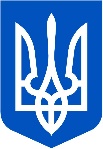 мІнІстерство інфраструктури УкраЇним. Київ                          №